Job DescriptionDetails Specific to the PostBackground and Context The Hull York Medical School has been awarded a large grant by Yorkshire Cancer Research to improve earlier diagnosis of lung cancer.  Incidence and deaths from lung cancer are more common in Hull than in England as a whole, and higher than any other area of Yorkshire.  Survival from lung cancer is related to stage at diagnosis - advanced presentation at diagnosis resulting in poorer outcomes.  There is therefore a need to develop interventions which would result in patients at risk of lung cancer seeking help earlier and being referred sooner for potential lung cancer symptoms.   In this project, we are developing and testing a theoretically driven community-primary care linked intervention to improve both presentation to GPs by patients with potential lung cancer symptoms and referral of these patients, thereby reducing the proportion diagnosed with advanced cancer.  We will conduct public and community campaigns and link these to a Lung Health Check (LHC) offered to smokers/ex-smokers in the community and general practices.  We will evaluate by analysing awareness of lung cancer symptoms, uptake of the LHC, presentation with potential lung cancer symptoms, chest X-ray /urgent referral, proportion of emergency presentations, and proportion of Stage III and IV cancers diagnosed.We will recruit established community organisations, some of whom we have already worked with, to participate in the study.  In addition, observation and interviews will be carried out within some of the GP practices in our study.  The post will be based within the Supportive care, Early Diagnosis and Advanced disease (SEDA) research group, which is part of the academic Centre for Health and Population Sciences within in the Hull York Medical School and is based on the University of Hull campus [http://research.hyms.ac.uk/researchcentres/chaps/research/seda]. The overall aim of research in SEDA is to apply rigorous health service research methods to understand issues related to cancer diagnosis, supportive care, advanced disease and end of life issues.  You will have a PhD in a relevant discipline (or be close to completion) and will have experience of qualitative research. We value diversity and we are committed to recruiting and supporting staff and students from all sectors of society.  The Hull York Medical School holds a Silver Athena SWAN award.  We are committed to developing staff and actively encourage and support staff to take development opportunities. Specific Duties and Responsibilities of the postThese include:Day to day planning of the project field work and analysis;Field work within community groups and GP practices;Interviews and focus groups; Data analysis;Writing up reports for funder and academic papers for publication; Presenting the research findings to participants;Supporting the study PPI reps;Contributing to other research activities within the research group as required;Liaising with other members of the research group and collaborators so as to facilitate successful team working;Attending courses provided by the university designed to aid your professional development. Occasional travel to Glasgow to meet the study’s lead qualitative researcher, Dr Sara Macdonald, may be required.  In your covering letter please refer directly to the criteria, given in the person specification below.  Applications are assessed by the selection panel according to these criteria.PERSON SPECIFICATION – Research Band 6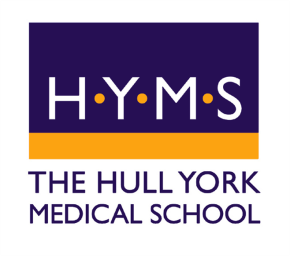 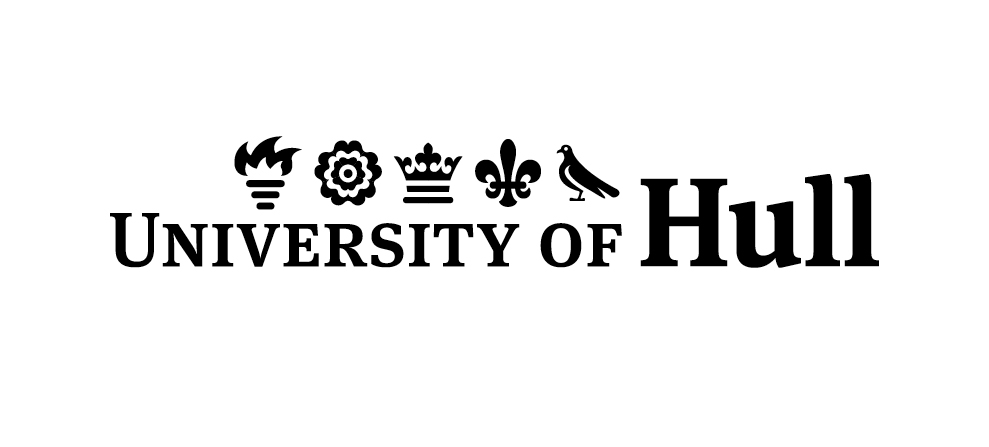 Research associateHull York Medical SchoolDr Liz Mitchell24 monthsYesVacancy Reference:HY0172SpecificationEssential DesirableExamples Measured byEducation and TrainingFormal qualifications and relevant trainingBSc, BA or Masters degree in relevant disciplinePhD or equivalent in relevant disciplineApplicationWork ExperienceAbility to undertake duties of the postEvidence of:Experience of qualitative field workExperience of analysis and interpretation of qualitative data Drafting research reports, participating in scientific conferences and contributing to drafting scientific publicationsEvidence of collaborative workingExperience of ethnographic methods ApplicationInterview Skills and KnowledgeIncludes abilities and intellectEvidence of:Collaborative working and networking to enhance and develop research Good written and verbal communication and presentation skillsGood writing skillsExpertise in primary care or cancer researchApplicationInterview Personal QualitiesIncludes any specific physical requirements of the post – (subject to the provisions of the Equality Act 2010)Evidence of:An expectation to positively contribute to University activities and initiatives including open days, graduation ceremonies etc and willingness to undertake administrative activitiesWorking in an open and transparent way, providing information and communicating effectively with colleaguesCollaborative working, particularly on interdisciplinary activitiesContinuous Professional Development.Interview 